OSNOVNA ŠKOLA KOPRIVNIČKI BREGI       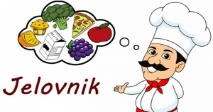 od 1.4. do 3.5.Ponedjeljak, 1.4.Utorak, 2.4.Srijeda, 3.4.Četvrtak, 4.4.Petak, 5. 4.Lino lada – kruh – čaj – narančaGorički krumpir s mesom – krastavci – kruhPureći umak – riža – kupus salata - jabukaVarivo od povrća s mesom – kruh – bananaPanirana riba – slanutak s povrćem – kruhPonedjeljak, 8.4.Utorak, 9.4.Srijeda, 10.4.Četvrtak, 11.4.Petak, 12.4.Gris – čokoladno mlijeko - jabuka  Pirjana piletina – ječmena kaša – kruh – ciklaVarivo od leće i povrća s kobasicom – bananaTjestenina – mljeveno meso – zelena salata s kukuruzomRiblji štapići – pire krumpir s povrćem –  kruškaPonedjeljak, 15.4.Utorak, 16.4.Srijeda, 17.4.Pizza – krastavci Kuhano meso - hren umak - jabuka - kruh Skuša - pirjano povrće - bananaPonedjeljak, 29.4.Utorak, 30.4.Četvrtak, 2.5.Petak , 3.5.Pašteta od tune - kruh - čaj - kruškaŽitarice - dječja hrana - jabukaVarivo od poriluka - kruh - banana Pužići s piletinom - salata- kruh